Georgia Milestones Study Guide    Name: _______________________   Date: ________ Period: ____	Georgia’s Location:                                                                                                                    Region: __________________	Nation: ________________                 Continent: ____________Hemisphere: ________________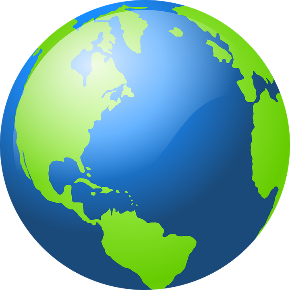 Describe the five geographic regions of Georgia:1. Blue Ridge Mountains: ___________________________________________________________________2. Valley and Ridge:  _______________________________________________________________________3. Appalachian Plateau: _____________________________________________________________________4. Piedmont: ______________________________________________________________________________5. Coastal Plain: ___________________________________________________________________________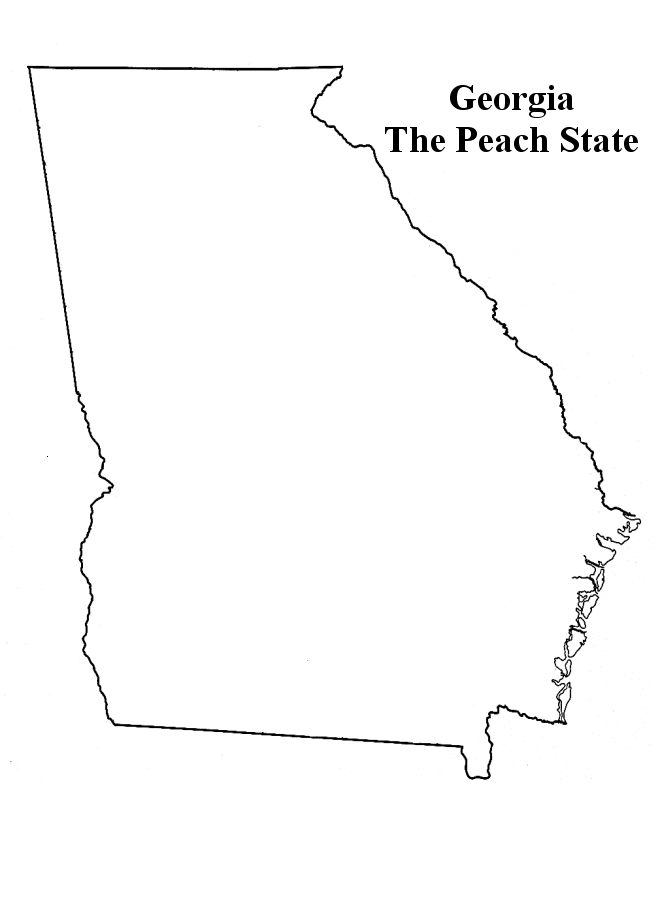 Locate and evaluate the importance of key physical features on the development of Georgia:1. Fall Line: ___________________________________________________________________________________2. Okefenokee Swamp: __________________________________________________________________________3. Appalachian Mountains: _______________________________________________________________________4. Chattahoochee River: __________________________________________________________________________5. Savannah Rivers: _____________________________________________________________________________6. barrier islands: _______________________________________________________________________________How has climate impacted on Georgia’s development through different eras: (Agriculture, Slavery, cotton, etc)__________________________________________________________________________________________________________________________________________________________________________________________Explain how the following transportation systems contribute to the state’s economy:  1. Interstate Highway: ________________________________________________________________________________________________________________________________________________________________________2. Hartsfield-Jackson International Airport: _______________________________________________________________________________________________________________________________________________________3. Georgia’s deepwater ports: __________________________________________________________________________________________________________________________________________________________________What was the impact of European contact on Native American cultures:________________________________________________________________________________________________________________________________
 A. Spanish missions along the barrier islands: _____________________________________________________________________________________________________________________________________________________ B. Explorations of Hernando DeSoto (1539-1542):_________________________________________________________________________________________________________________________________________________Explain reasons for European exploration and settlement of North America in the southeastern area: (e.g. trade, commerce, religious freedom, gold, spread Christianity, etc.) 1. French: ____________________________________________________________________________________2. Spanish: ____________________________________________________________________________________3. British: _____________________________________________________________________________________Georgia’s Colonial Period 	Explain the importance of the following people, events, or places: 1. James Oglethorpe: ____________________________________________________________________________ 2. Charter of 1732:______________________________________________________________________________3. Reasons for settlement: 1. philanthropy (charity) -   2. economics- 3. defense- 4. Tomochichi: _________________________________________________________________________________5. Mary Musgrove: _____________________________________________________________________________6. City of Savannah: ____________________________________________________________________________Trustee Period of Georgia’s Colonial history (1732-1752)	Discuss the importance of the following: 1. Salzburgers: _________________________________________________________________________________2. Highland Scots: ______________________________________________________________________________3. malcontents: _________________________________________________________________________________4. Spanish threat from Florida (Jenkins Ear)__________________________________________________________Royal Colonial Period (1752-1776)	Describe the Royal Colonial Period in regards to the following: 		1. land ownership- _____________________________________________________________________________2. slavery- ____________________________________________________________________________________3. government- ________________________________________________________________________________ 4. Impact of the royal governors- _______________________________________________________________________________________________________________________________________________________________Georgia in the American Revolution. Explain the immediate and long-term causes of the American Revolution and their impact on Georgia:1. French and Indian War (i.e., Seven Years War): __________________________________________________________________________________________________________________________________________________2. Proclamation of 1763: ______________________________________________________________________________________________________________________________________________________________________3. Stamp Act: ______________________________________________________________________________________________________________________________________________________________________________4. Intolerable Acts (response to Boston Tea Party): _________________________________________________________________________________________________________________________________________________5. Declaration of Independence (July 4th 1776): ____________________________________________________________________________________________________________________________________________________Key People and Events in Revolutionary War in Georgia1. Loyalists: ___________________________________________________________________________________2. Patriots: ____________________________________________________________________________________3. Elijah Clarke: ________________________________________________________________________________4. Austin Dabney: ______________________________________________________________________________5. Nancy Hart: ________________________________________________________________________________6.  Button Gwinnett, Lyman Hall, George Walton: ____________________________________________________7. Battle of Kettle Creek: ________________________________________________________________________8.  Siege of Savannah: ___________________________________________________________________________Describe the impact of events that led to the ratification of the United States Constitution and the Bill of Rights: Define the following:Constitution: _______________________________________________________________________________________Ratify: ____________________________________________________________________________________________Bill of Rights: _______________________________________________________________________________________Bicameral and Unicameral legislature: ___________________________________________________________________Articles of Confederation Why did we have to revise the Articles and create the U.S. Constitution? __________________________________________________________________________________________________________________________________________________________________________________________ Describe the role of Georgia at the Constitutional Convention of 1787: ______________________________________________________________________________________________________________________________________________________________________________________________________________________________ What was the role of Abraham Baldwin and William Few: ___________________________________________________________________________________________________________________________________________ Reasons why Georgia ratified the new constitution: ___________________________________________________ __________________________________________________________________________________________________Georgia post Constitution 1789 to 1840. 	Explain the significance of the following: 1. University of Georgia: _________________________________________________________________________2. Louisville: __________________________________________________________________________________Evaluate the impact of land policies pursued by Georgia: (1790’s-early 1800’s)1. Headright system: _________________________________________________________________________________________________________________________________________________________________________2. land lotteries:________________________________________________________________________________3. Yazoo land fraud: ____________________________________________________________________________ _____________________________________________________________________________________________Explain how technological developments impacted GA’s Growth at this time:1. Cotton gin: __________________________________________________________________________________2. Railroads:  __________________________________________________________________________________INDIAN REMOVAL - Analyze the events that led to the removal of Creeks and Cherokees:	1. Alexander McGillivray:_____________________________________________________________________________________________________________________________________________________________________ 2. William McIntosh: ________________________________________________________________________________________________________________________________________________________________________3.  Sequoyah: _______________________________________________________________________________________________________________________________________________________________________________4.  John Ross: _______________________________________________________________________________________________________________________________________________________________________________5. Dahlonega Gold Rush: ______________________________________________________________________________________________________________________________________________________________________6. Worcester v. Georgia: (Samuel Worcester) _____________________________________________________________________________________________________________________________________________________7. Andrew Jackson: (Indian Removal Act)___________________________________________________________8. John Marshall: ______________________________________________________________________________9.  Trail of Tears: ______________________________________________________________________________CIVIL WAR 1861-1865 -Explain the importance of key events that led to the Civil War:1. Slavery: _________________________________________________________________________________________________________________________________________________________________________________2. states’ rights: _____________________________________________________________________________________________________________________________________________________________________________ 3. nullification: _________________________________________________________________________________4. Missouri Compromise: ________________________________________________________________________ _____________________________________________________________________________________________5. Compromise of 1850: ______________________________________________________________________________________________________________________________________________________________________6. Georgia Platform: ____________________________________________________________________________7. Kansas-Nebraska Act(1854): _________________________________________________________________________________________________________________________________________________________________8. Dred Scott case: ___________________________________________________________________________________________________________________________________________________________________________9. Election of 1860: (Abraham Lincoln) __________________________________________________________________________________________________________________________________________________________10. The debate over secession in Georgia and the role of Alexander Stephens: ___________________________________________________________________________________________________________________________ State the importance of key events of the Civil War- Key Battles and Events1. Antietam: __________________________________________________________________________________2. Emancipation Proclamation: _________________________________________________________________________________________________________________________________________________________________3. Gettysburg:__________________________________________________________________________________4. Chickamauga: ____________________________________________________________________________________________________________________________________________________________________________5. Union blockade of Georgia’s coast: ___________________________________________________________________________________________________________________________________________________________6. Sherman’s Atlanta Campaign: _______________________________________________________________________________________________________________________________________________________________7. Sherman’s March to the Sea: ____________________________________________________________________
_____________________________________________________________________________________________8. Andersonville: ____________________________________________________________________________________________________________________________________________________________________________ Analyze the impact of Reconstruction on Georgia and other southern states 1. Freedmen’s Bureau: _______________________________________________________________________________________________________________________________________________________________________2. sharecropping: ____________________________________________________________________________________________________________________________________________________________________________ 3. tenant farming: ____________________________________________________________________________________________________________________________________________________________________________ 4. Lincoln’s Reconstruction plans: ______________________________________________________________________________________________________________________________________________________________5. Republican’s Reconstruction Plans: ___________________________________________________________________________________________________________________________________________________________6. 13th Amendment: ____________________________________________________________________________7.14th Amendment: _____________________________________________________________________________8. 15th amendment: _____________________________________________________________________________9. Henry McNeal Turner: ________________________________________________________________________10. Ku Klux Klan: __________________________________________________________________________________________________________________________________________________________________________THE NEW SOUTH - Evaluate key political, social, and economic changes that occurred in Georgia between 1877 and 1918. 1. Bourbon Triumvirate: ______________________________________________________________________________________________________________________________________________________________________ 2. Henry Grady: _____________________________________________________________________________________________________________________________________________________________________________ 3. International Cotton Exposition: ______________________________________________________________________________________________________________________________________________________________4. Tom Watson and the Populists Party: __________________________________________________________________________________________________________________________________________________________5. 1906 Atlanta Riot__________________________________________________________________________________________________________________________________________________________________________ 6.  Leo Frank Case: __________________________________________________________________________________________________________________________________________________________________________Early Civil Rights Movement- Analyze how rights were denied to African-Americans 1. Jim Crow laws: ___________________________________________________________________________________________________________________________________________________________________________2. Plessy v. Ferguson: ________________________________________________________________________________________________________________________________________________________________________ 3. disenfranchisement: ________________________________________________________________________________________________________________________________________________________________________ 4. racial violence: ___________________________________________________________________________________________________________________________________________________________________________ 5. Booker T. Washington: _____________________________________________________________________________________________________________________________________________________________________6. W. E. B. DuBois: _________________________________________________________________________________________________________________________________________________________________________ 7. John and Lugenia Burns Hope: _______________________________________________________________________________________________________________________________________________________________ 8. Alonzo Herndon: _________________________________________________________________________________________________________________________________________________________________________ WWI and Georgia1. Why did WWI take place: __________________________________________________________________________________________________________________________________________________________________________________________2. How did the U.S. get involved in WWI:_______________________________________________________________________________________________________________________________________________________2. Describe Georgia’s contributions: _____________________________________________________________________________________________________________________________________________________________Event that occurred after World War I and their impact on Georgia. Describe the impact of the boll weevil and drought on Georgia: _______________________________________________________________________________________________________________________________________ Explain economic factors that resulted in the Great Depression: 1. _____________________________2. ___________________________3. _____________________________4.______________________ 5. _____________________6. _____________________Discuss the political career of Eugene Talmadge: __________________________________________________________________________________________________________________________________________________Discuss the effect of the New DealWhat was the New Deal? _______________________________________________________________________ 1. Civilian Conservation Corps: ___________________________________________________________________2. Agricultural Adjustment Act: ___________________________________________________________________3. Rural Electrification Act : ______________________________________________________________________4. Social Security: ______________________________________________________________________________World War IIWhat led the US into World War II? ____________________________________________________________________1. Lend-Lease Act: _____________________________________________________________________________2. Pearl Harbor: ________________________________________________________________________________Georgia Contributions in WWII1. Bell Aircraft Factory: _________________________________________________________________________2. military bases: _______________________________________________________________________________3. Savannah and Brunswick shipyards: ___________________________________________________________________________________________________________________________________________________________4. Richard Russell: ___________________________________________________________________________________________________________________________________________________________________________5. Carl Vinson: ________________________________________________________________________________Discuss the ties to Georgia that President Roosevelt had and his impact on the state: ______________________________________________________________________________________________________________________ Post-World War II developments of Georgia from 1945 to 1970. Analyze the impact of the transformation of agriculture on Georgia’s growth: ___________________________________________________________________________________________________________________________ Explain the development of Atlanta William B. Hartsfield: ___________________________________________________________________________ Ivan Allen, Jr. and major league sports: __________________________________________________________________________________________________________________________________________________________Discuss the impact of Ellis Arnall: _____________________________________________________________________________________________________________________________________________________________ Civil Rights Movement 1946 governor’s race:End of the white primary: Brown v. Board of Education: Martin Luther King, Jr.:1956 state flag: Student Nonviolent Coordinating Committee (SNCC):Sibley Commission: Albany Movement:March on Washington:Civil Rights Act of 1964:Maynard Jackson as mayor of Atlanta:Lester Maddox:  Andrew Young :Georgia since 1970. Describe the role of Jimmy Carter in Georgia as state senator, governor, president, and past president: Evaluate the effect of the 1996 Olympic Games on Georgia:  Evaluate the importance of new immigrant communities to the growth and economy of Georgia: The student will evaluate the influence of Georgia’s economic growth and development Define profit and describe how profit is an incentive for entrepreneurs: Explain how entrepreneurs take risks to develop new goods and services to start a business:  Evaluate the importance of entrepreneurs in Georgia who developed such enterprises as Coca-Cola, Delta Airlines, Georgia-Pacific, and Home Depot. What have these companies done for GA? StrengthsWeaknesses